المحاضر: د. رنا أبو أصبع اسم المادة: تصميم الاثاث  رقم المادة: 122033600     	 الامتحان: MID EXAM الفصل: الاول                         السنة:2024/2023التاريخ: الاحد 26/11/2023        وقت الامتحان:(11.10-13.10)عدد الاسئلة: 4 أسئلة                  مجموع العلامات: 30 علامة تعليمات الامتحان:الرجاء الاجابة على جميع الاسئلةالرجاء كتابة الاجابات بخط واضح ومراعاة قواعد الكتابةاسم المادة: تصميم الاثاثرقم المادة: 122033600          		                                    الامتحان: MID EXAMاسم الطالب: ____________________________________________________________-السؤال الأول :(6علامات)- أكمل الفراغ في كلا مما يلي:- يعد -------- و ------- و ------ من أنواع الأثاث المستعمل في التنقل لدى العرب الرحل.- أقدم طرز الأثاث الإسلامي هو ------- المتأثر بالأساليب الفنية التي سادت بلاد الشام قبل الفتح.- يقسم الأثاث الهندي الأوروبي القديم إلى مجموعتين مميزتين تأثرت إحداهما بالطابع -------- وتأثرت الثانية بالطابع -----------.- تمتاز قطع الأثاث التقليدية اليابانية بأن أكثرها ----- الحجم ، ---- الارتفاع  ،  قابل -------- ، أنيق ---------.- الأثاث الصيني تأثير البناء المعماري بوضوح، ويجمع بين -------- و --------.-السؤال الثاني (8 علامات): أ- كانت مناطق الرافدين وبلاد الشام مصدر إلهام لثلاثة أنماط خلدها الأثاث الكلاسيكي القديم في اليونان وروما، وانتقلت منها إلى بقية الحضارات الغربية، وضح ما هي الأنماط واشكالها: 1- النمط الأول: ----------------------------------------------------------------------------------------------------------------------------------------------------------------------------------------2- النمط الثاني: -----------------------------------------------------------------------------------------------------------------------------------------------------------------------------------------3-  النمط الثالث: ---------------------------------------------------------------------------------------------------------------------------------------------------------------------------------------ب- وضح بإيجاز مما يتألف البيت التقليدي الياباني:--------------------------------------------------------------------------------------------------------------------------------------------------------------------------------------------------------------------------------------------------------------------.-السؤال الثالث:(6 علامات)- تحدث بإيجاز عن أهم الاتجاهات الثلاثة التي سار عليها صناعة الأثاث في أكثر البلاد العربية:1-الاتجاه الأول: -----------------------------------------------------------------------------------------------------------------------------------------------------------------------------------------2- الاتجاه الثاني: ----------------------------------------------------------------------------------------------------------------------------------------------------------------------------------------.3-الاتجاه الثالث: ---------------------------------------------------------------------------------------------------------------------------------------------------------------------------------------------------------------------------------------------------.السؤال الرابع (10علامات):أ- عرف ما المقصود بكلا من المصطلحات التالية:-	الزرابي: ----------------------------------------------------- -	البسط: ------------------------------------------------------ -	النمارق: ----------------------------------------------------- -	الطنافس: -----------------------------------------------------	الحصر: ------------------------------------------------------	الرحال: -----------------------------------------------------ب- عدد ثمانية من أكثر قطع الأثاث انتشاراً في العالم الإسلامي:---------------------------------------------------------------------------------------------------------------------------------------------------------------------------------------------------.مع تمنياتي للجميع بالتوفيق    أستاذ المادة: د. رنا أبو أصبعQFO-AP-VA-009رمز النموذج:اسم النموذج: MID EXAM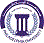 جامعة فيلادلفياPhiladelphia University1رقم الإصدار: (Revision)الجهة المصدرة: نائب الرئيس للشؤون الأكاديمية جامعة فيلادلفياPhiladelphia University7-3-2019تاريخ الإصدار:الجهة المدققة: اللجنة العليا لضمان الجودةجامعة فيلادلفياPhiladelphia University3عدد صفحات النموذج:الجهة المدققة: اللجنة العليا لضمان الجودةجامعة فيلادلفياPhiladelphia University